CSSA STAGE 2 JUNIOR #11                                 NAME ___________________________________Multiple Choice:  Circle ALL the Correct Answers!1.  Jabin:	a)  had many horses and chariots		b)  was from Northern Canaanc)  camped by the waters of Merom		d)  gathered a huge army to go against Joshua2.  Joshua won the battle against Jabin by:	a)  announcing that he was coming			b)  attacking him by surprise	c)  setting fire to the forest near by		 	d)  trusting in God3.  After the victory over Jabin’s army, Joshua:	a)  was to divide the land among the tribes					b)  made a great feast	c)  killed the people from the cities who had joined Jabin’s army		d)  put Jabin in prison4.  How was Joshua to divide the land?	a)  the biggest tribe got the most			b)  he let each tribe pick their own	c)  by casting lots					d)  the Levites told him how to divide itShort Answer5.  About how many years of war did it take for Joshua to conquer the land? __________________6.  What did God tell Joshua to encourage him about fighting Jabin’s army? __________________	____________________________________________________________________________7.  What land had the tribes of Reuben, Gad and the half-tribe of Manasseh asked for? _________	____________________________________________________________________________8.  How many tribes received portions of land in Canaan? ________________________________9.  What were the Levites given instead of portions of land? 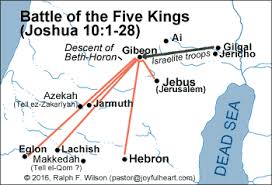 __________________________________________________________________________________________10.  What were the tribes supposed to do after they were given their portion of land?__________________________________________________________________________________________True or False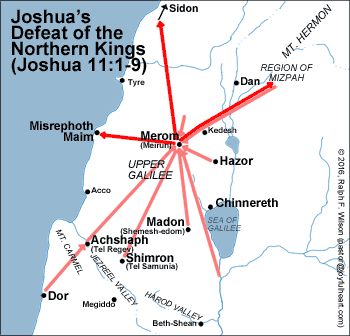 _____  11.	Joshua first conquered the southern and center parts of Canaan. _____  12.	The Israelites took Jabin’s chariots and horses to use in future battles. _____  13.	The priesthood of Yahweh was the Levites’ inheritance. _____  14.	Caleb was Joshua’s brother._____  15.	The tribes were to keep their land free from Canaanites.Fill in the Blanks16.		Jabin was king of ___________________. 17.	Israel was to remember that ______________________ had given them the victory over their enemies.18.	The Levites were to dwell among the people and _____________________ them God’s__________________ and __________________.19.	Caleb was given _______________________ as an inheritance.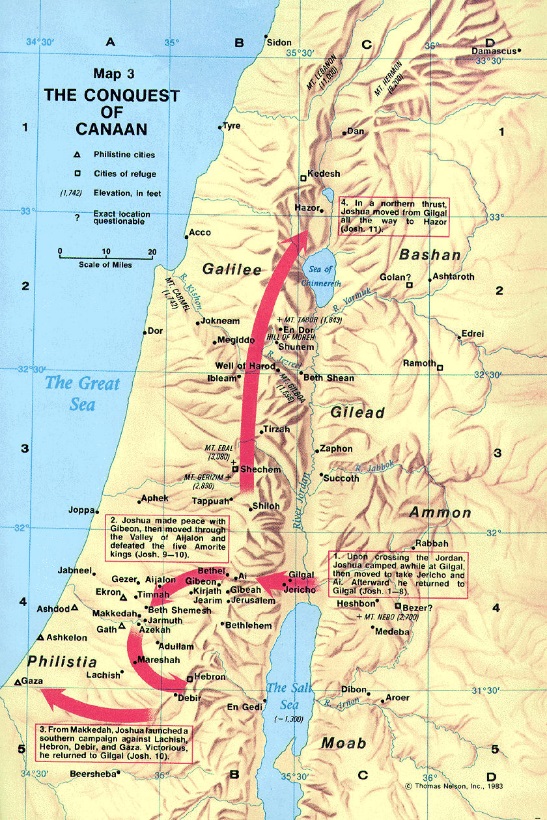 Thought Question20.  Why do you think Joshua was so successful in conquering the land? ______________________________________________________________________________________________________________________________________________________________________________________________________________________________________________________________________________________________________________________________________________________________________________________________________________________________________________